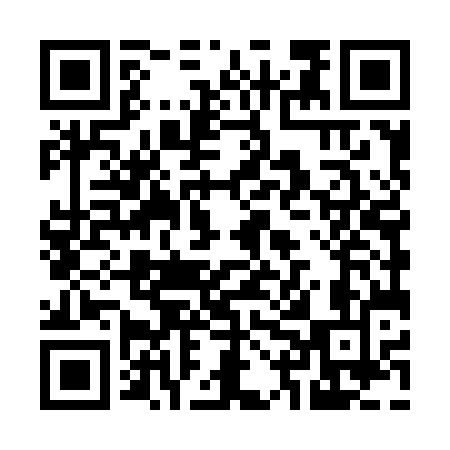 Prayer times for Bridgend, South Lanarkshire, UKMon 1 Jul 2024 - Wed 31 Jul 2024High Latitude Method: Angle Based RulePrayer Calculation Method: Islamic Society of North AmericaAsar Calculation Method: HanafiPrayer times provided by https://www.salahtimes.comDateDayFajrSunriseDhuhrAsrMaghribIsha1Mon3:074:461:297:1610:1211:502Tue3:084:461:297:1510:1211:503Wed3:084:471:297:1510:1111:504Thu3:094:481:307:1510:1011:505Fri3:094:491:307:1510:1011:506Sat3:104:501:307:1410:0911:497Sun3:114:521:307:1410:0811:498Mon3:114:531:307:1410:0711:499Tue3:124:541:307:1310:0611:4810Wed3:134:551:307:1310:0511:4811Thu3:134:571:317:1210:0411:4712Fri3:144:581:317:1210:0311:4713Sat3:154:591:317:1110:0211:4614Sun3:165:011:317:1110:0111:4615Mon3:165:021:317:109:5911:4516Tue3:175:041:317:109:5811:4417Wed3:185:051:317:099:5711:4418Thu3:195:071:317:089:5511:4319Fri3:205:081:317:079:5411:4220Sat3:205:101:317:079:5211:4221Sun3:215:121:317:069:5111:4122Mon3:225:131:327:059:4911:4023Tue3:235:151:327:049:4711:3924Wed3:245:171:327:039:4611:3825Thu3:255:181:327:029:4411:3726Fri3:265:201:327:019:4211:3727Sat3:275:221:327:009:4011:3628Sun3:275:241:326:599:3811:3529Mon3:285:261:316:589:3711:3430Tue3:295:271:316:579:3511:3331Wed3:305:291:316:569:3311:32